Part 2 Application Form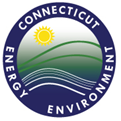  Engineered Control Variance DEPARTMENT OF ENERGY AND ENVIRONMENTAL PROTECTIONBUREAU OF WATER PROTECTION AND LAND REUSEREMEDIATION DIVISION	www.ct.gov/deep/remediationPlease complete this application to apply for a variance to use an engineered control of polluted soils as required pursuant to the Remediation Standards Regulations, section 22a-133k-2(f)(2) (RSRs) of the Regulations of Connecticut State Agencies.  Attach all information as indicated by the pertinent sections of this form.  All sections of this form must be filled out, as applicable.The Part 2 Application Form must be submitted electronically by uploading the document to the Connecticut Secure File Transfer (SFT) website using the Electronic Document Transmittal Form (embedded as the first page of the electronic document).  Site Identification 									Rem ID#: 	     Design of Engineered ControlSchedule for ImplementationMeasures to Maintain Structural Integrity, Function, and Effectiveness of Engineered ControlPlan & Schedule for Financial AssuranceNote: the listed items are not all inclusive of the discussion/documentation required in the various submissions required in an Engineered Control Application.Applicant CertificationEnvironmental Professional Certification (Optional)Site Name:      Site Address:      City/Town:      	State:   	Zip Code:      Name of Environmental Professional:      Name of Certifying Party or Property Owner (as appropriate):  Name of Property Owner, if different from Responsible Party:  Name of DEEP Case Manager:         		Date of Part 1 Application Submission:        Found on Page(s)Detailed design plans and specifications (signed and sealed by PE) that indicate the engineered control will function with minimum maintenance, will promote drainage and minimize erosion of engineered control, and will accommodate settling and subsidence of the underlying soilFound on Page(s)Time schedule or estimated date for full implementation of Engineered ControlFound on Page(s)Plan & schedule for inspection Plan & schedule for maintenance and repairs, if necessaryGroundwater monitoring plan (if required)Plan & schedule for reportingConceptual Environmental Use RestrictionProperty Owner acknowledges and consents to the EC and EURFound on Page(s)Justification for amount of financial assurance which equals the cost of 20% of 30 years of operation, maintenance, inspection, monitoring, and reporting and is adjusted for inflation every 5 years“I have personally examined and am familiar with the information submitted in this document and all attachments thereto, and I certify, that based on reasonable investigation, including my inquiry of those individuals responsible for obtaining the information, that the submitted information is true, accurate and complete to the best of my knowledge and belief.  I understand that any false statement made in the submitted information may be punishable as a criminal offense under section 53a-157b of the Connecticut General Statutes and any other applicable law”.“I have personally examined and am familiar with the information submitted in this document and all attachments thereto, and I certify, that based on reasonable investigation, including my inquiry of those individuals responsible for obtaining the information, that the submitted information is true, accurate and complete to the best of my knowledge and belief.  I understand that any false statement made in the submitted information may be punishable as a criminal offense under section 53a-157b of the Connecticut General Statutes and any other applicable law”.“I have personally examined and am familiar with the information submitted in this document and all attachments thereto, and I certify, that based on reasonable investigation, including my inquiry of those individuals responsible for obtaining the information, that the submitted information is true, accurate and complete to the best of my knowledge and belief.  I understand that any false statement made in the submitted information may be punishable as a criminal offense under section 53a-157b of the Connecticut General Statutes and any other applicable law”.Signature of ApplicantDateName of Applicant (print or type)Name of Applicant (print or type)Title (if applicable)Representing:      Mailing Address:      City/Town:      	State:   	Zip Code:      Phone:      	Email:      Representing:      Mailing Address:      City/Town:      	State:   	Zip Code:      Phone:      	Email:      Representing:      Mailing Address:      City/Town:      	State:   	Zip Code:      Phone:      	Email:      "I certify that the proposed Engineered Control and associated plans for inspection, maintenance, monitoring, reporting and financial assurance are protective of human health and the environment in accordance with section 22a-133k-2(f)(2) of the RCSA.""I certify that the proposed Engineered Control and associated plans for inspection, maintenance, monitoring, reporting and financial assurance are protective of human health and the environment in accordance with section 22a-133k-2(f)(2) of the RCSA.""I certify that the proposed Engineered Control and associated plans for inspection, maintenance, monitoring, reporting and financial assurance are protective of human health and the environment in accordance with section 22a-133k-2(f)(2) of the RCSA.""I certify that the proposed Engineered Control and associated plans for inspection, maintenance, monitoring, reporting and financial assurance are protective of human health and the environment in accordance with section 22a-133k-2(f)(2) of the RCSA."Name of Environmental Professional License Number (if LEP or PE) License Number (if LEP or PE)Signature of Environmental ProfessionalDateDateTitle:      Company:      Address:      City/Town:      	State:   	Zip Code:      Phone:      Title:      Company:      Address:      City/Town:      	State:   	Zip Code:      Phone:      Title:      Company:      Address:      City/Town:      	State:   	Zip Code:      Phone:      Title:      Company:      Address:      City/Town:      	State:   	Zip Code:      Phone:      Email:      Email:      Email:      Email:      